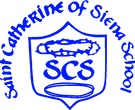 St. Catherine of Siena SchoolTK School supplies list 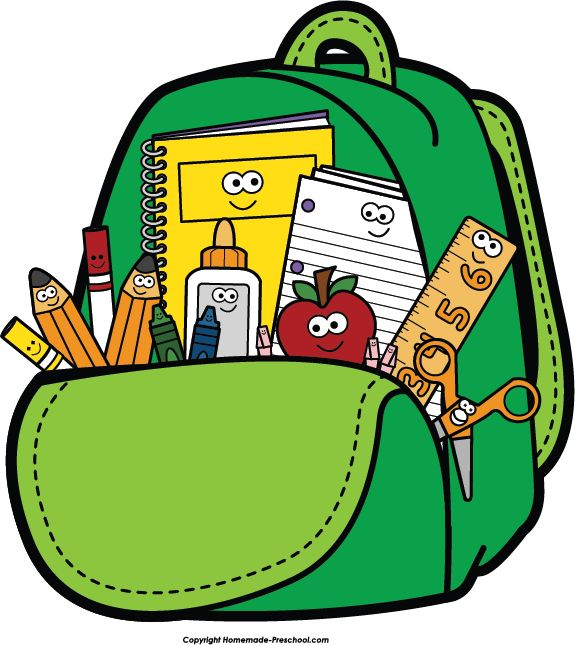 Student’s school supplies All items need to be marked in markers with your child's name and grade.1 box crayola crayons (8 counts , large size)1 box of chubby beginner pencil5 glue sticks (elmers, lakeshore brand preferred)1 set of watercolor  paints1 package of thick markers1 pencil box1 plastic folder4 packs play dough ( primary colors)3 reams copy paper white3 boxes of kleenex3 containers of disinfecting wipes3 packages of baby wipes1 backpack ( no wheels please)1 emergency outfit (clean socks, underwear, pants, and shirt) for bathroom accident.  (These do not have to be uniform clothes)1 nap bag ( blanket and cot sheet cover)